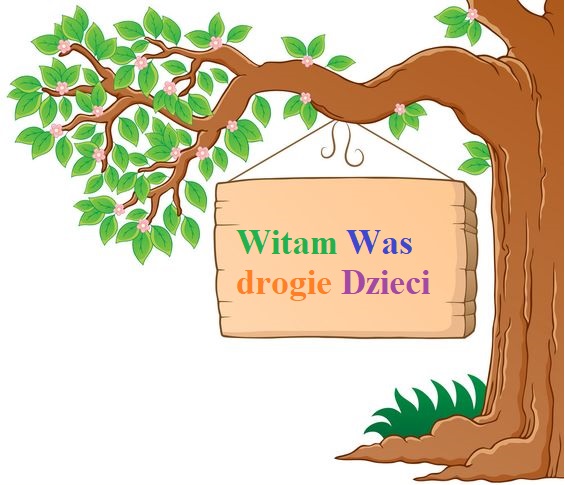 Kochani!Już mija 2 miesiąc, jak musimy kontaktować się tylko drogą elektroniczną.                    To bardzo trudny czas dla nas wszystkich. Wiem, że staracie się pracować wytrwale- tak jak w szkole, a dowodem na to są informacje od waszych rodziców.Jestem z Was dumna! Przed Wami kolejny dzień w Domowej Szkole. Zabieramy się więc do pracy!Środa 13.05.2020r.Temat: Skrzydlaci przyjaciele. Edukacja polonistyczna.Zadanie 1Obejrzyj poniższe zdjęcia.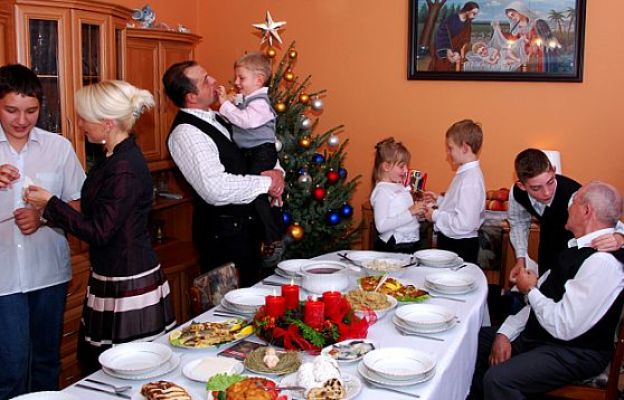 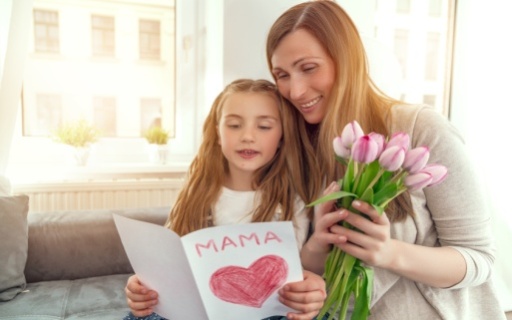 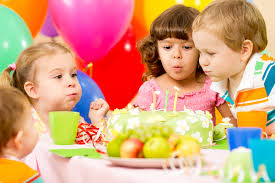 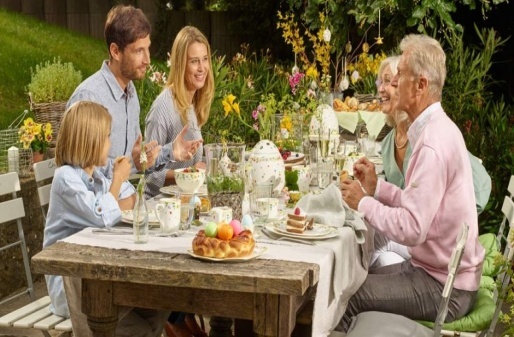 Odpowiedz na pytania: 						• Co przedstawiają te ilustracje?• Co mają ze sobą wspólnego?• Jaki nastrój panuje na ilustracjach?• Kogo widzisz na wszystkich obrazkach?Podsumowując Twoją wypowiedź: wszystkie ilustracje przedstawiają świąteczne i uroczyste wydarzenia, na każdym obrazku są dzieci.Zastanów się teraz z czym kojarzy Ci się słowo święto. Podaj jak najwięcej wyrazów.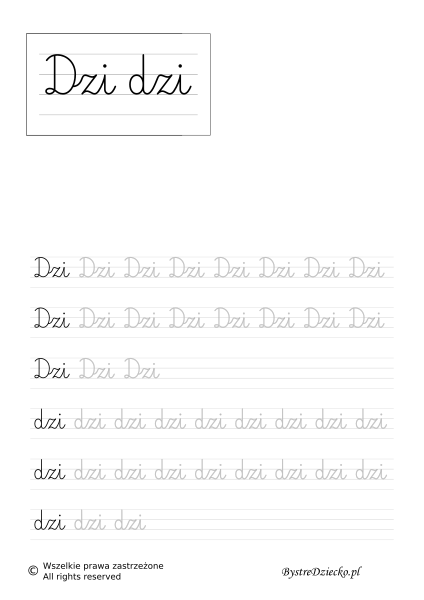 Zadanie 2. Teraz przejdziemy do naszej dzisiejszej głoski miękkiej Dzi, dzi.Czy znasz jakieś słowa, w którym głoska dzi występuje na początku, w środku i na końcu? Podaj kilka przykładów.Zadanie 3.	Odszukaj wyrazy i zapisz je do zeszytu. 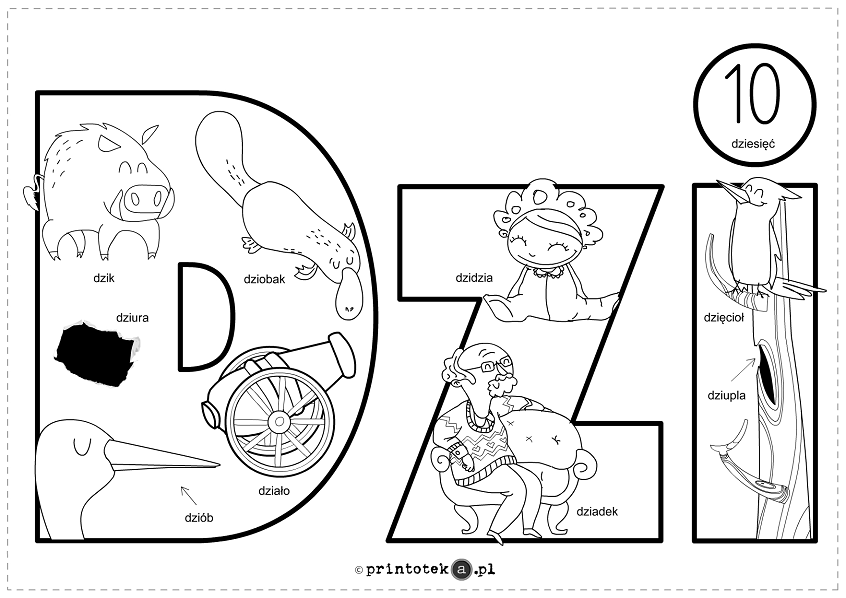 Zadanie 4. Obejrzyj animację jak prawidłowo napisać spółgłoskę miękką dzi, Dzi.https://www.youtube.com/watch?v=IHx2CyURvOINastępnie napisz ją w powietrzu, na blacie biurka lub na plecach rodzica  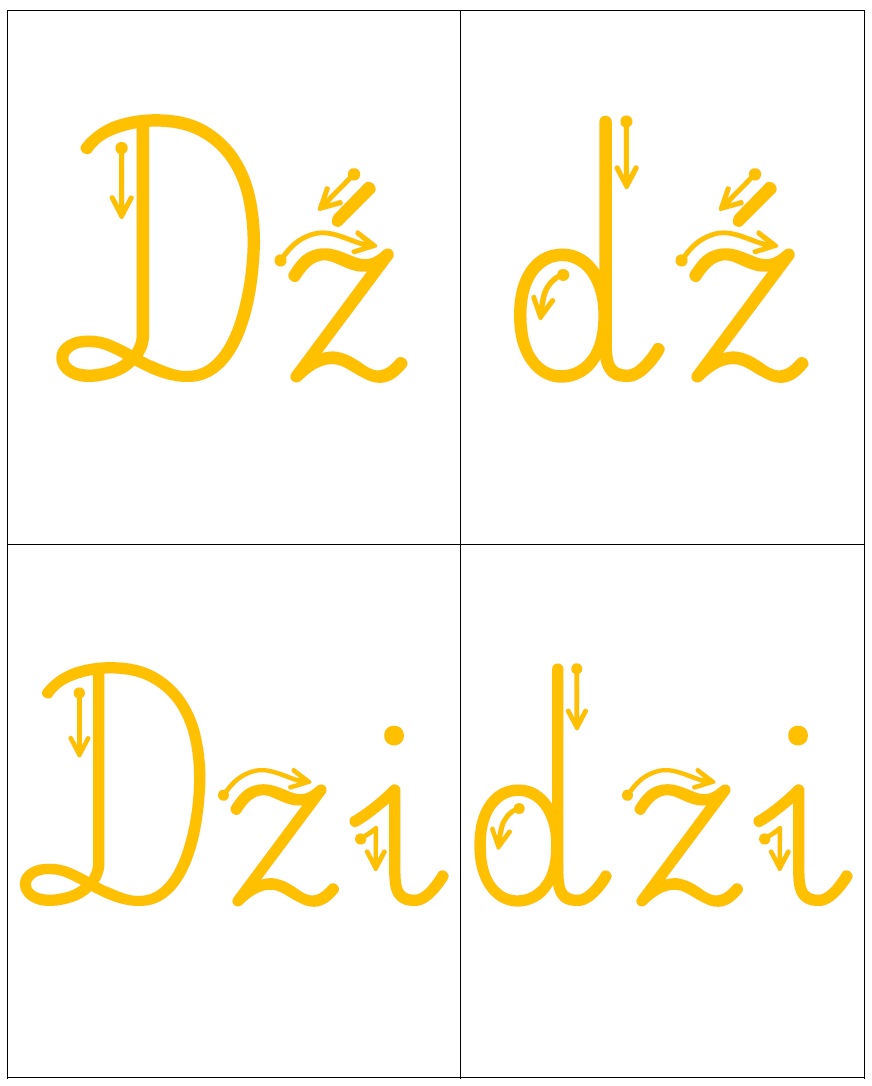 Zadanie 5.Zeszyt ćwiczeń (biała papuga) strona 25-26.Wykonaj zadanie 1,2 strona 25.Wykonaj zadanie 3,4 strona 26.Zadanie 6.KALIGRAFIA POLONISTYCZNA STRONA 52.Napisz dzi, Dzi oraz wyrazy na stronie 52. Brawo!EDUKACJA MATEMATYCZNAZeszyt ćwiczeń (biała żyrafa) strona 46-47Wykonaj zadania 1,2 strona 46Wykonaj zadania 3,4,5 strona 47.BRAWO KOLEJNY DZIEŃ NAUKI ZA WAMI DO USŁYSZENIA JUTROPOZDRAWIAM WAS SERDECZNIE I ŚCIKAM Z CAŁYCH SIŁ 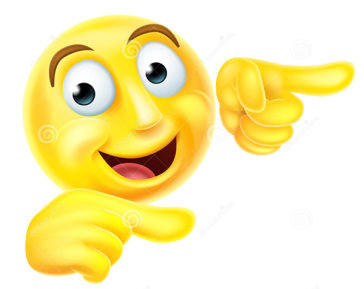 MILENA RUTADZISIAJ NIE MA NIC DO WYSŁANIA.